IV- Le siècle des lumièresDéfinition des Lumières En Europe, on appelle le XVIIIe siècle (18ème) le « siècle des Lumières ». L’expression « Lumières » renvoie à un ensemble de courants philosophiques, scientifiques et littéraires apparus en Europe occidentale. Ces courants privilégient le rôle de la raison, de la réflexion personnelle et du progrès scientifique comme sources d’accès à la vérité et à la liberté.QUI SONT LES GRANDS REPRÉSENTANTS DES LUMIÈRES ?Les précurseursLes principaux précurseurs des Lumières sont le philosophe français René Descartes et hollandais Spinoza. On leur doit de nouvelles approches de la connaissance, de la raison et de la science. Les philosophes politiques anglais John Locke et Thomas Hobbes élaborent, pour leur part, une idée moderne de l’État.Les Lumières en FranceEn France, il y a plusieurs représentants des Lumières. 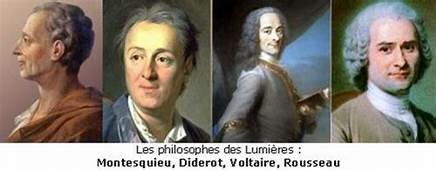 Charles de Montesquieu (philosophe, écrivain et juriste) Dans son ouvrage intitulé De l’esprit des lois, il remet en question la monarchie absolue et évoque la nécessité de respecter la liberté politique du citoyen.Denis Diderot (romancier et philosophe...) conçoit, avec d’Alembert, la célèbre Encyclopédie, à laquelle collaborent de nombreux philosophes. Cet ouvrage est à la fois la somme des connaissances de l’époque et une arme dirigée contre le pouvoir absolutiste.Voltaire (écrivain, philosophe, dramaturge...) incarne presque à lui seul l’esprit des Lumières : brillant polémiste, il est l’auteur de contes philosophiques (Zadig, Candide, L’Ingénu) et de pamphlets (de courts textes dans lesquels il dénonce l’injustice ou l’intolérance). Jean-Jacques Rousseau (écrivain et philosophe) il exerce une profonde influence sur la pensée politique et sur la pédagogie : Émile, De l’éducation, Les Confessions, Le contrat social.Les Lumières dans le reste du mondeEmmanuel Kant en Allemagne, David Hume en Écosse, Cesare Beccaria en Italie ainsi que Benjamin Franklin et Thomas Jefferson dans les colonies britanniques d’Amérique comptent parmi les autres grands noms des Lumières.Les principes des Lumières Une critique du fanatisme et de la superstitionLes philosophes des Lumières cherchent à libérer la philosophie des références systématiques à la Bible. Ils critiquent certains aspects de la religion chrétienne, en particulier le fanatisme ou la superstition qui sont responsables, à leurs yeux, de nombreuses erreurs de jugement.Un appel à la tolérance Les philosophes défendent l’idée de respect et de tolérance à l’égard de toutes les religions ou visions du monde. Une remise en cause de la traditionLes philosophes des Lumières remettent en cause la tradition, et mettent en avant l’idée de progrès. Une remise en cause de l’autoritéLes Lumières insistent sur la faculté de comprendre et sur la faculté de penser (la raison) de chaque individu. L’homme peut ainsi accéder au bien, au beau et à la vérité par lui-même sans l’aide de l’Eglise ni de l’autorité royale.Un retour à l’hommeLa philosophie des Lumières s’intéresse à la notion d’homme en tant qu’individu. Poursuivant la réflexion des humanistes du XVIe siècle, elle se demande comment le placer au sein de la nature et des autres êtres vivants : qu’est-ce qui différencie l’homme des animaux ?Une interrogation sur le mondeLa découverte de la gravitation universelle en 1687 par Isaac Newton a provoqué un véritable choc : l’esprit humain est donc capable de comprendre les lois du fonctionnement de l’univers.  Une aspiration à la liberté et à une nouvelle forme de sociétéAvec des livres comme De l’esprit des lois de Montesquieu et Du Contrat social de Rousseau, les philosophes des Lumières s’interrogent sur la notion de droit, sur l’origine du pouvoir et sur les meilleures formes de gouvernement (Monarchie, république, démocratie, tyranie...). Toutes ces réflexions, guidées par une forte aspiration à la liberté, vont inspirer les principaux acteurs de la Révolution française.